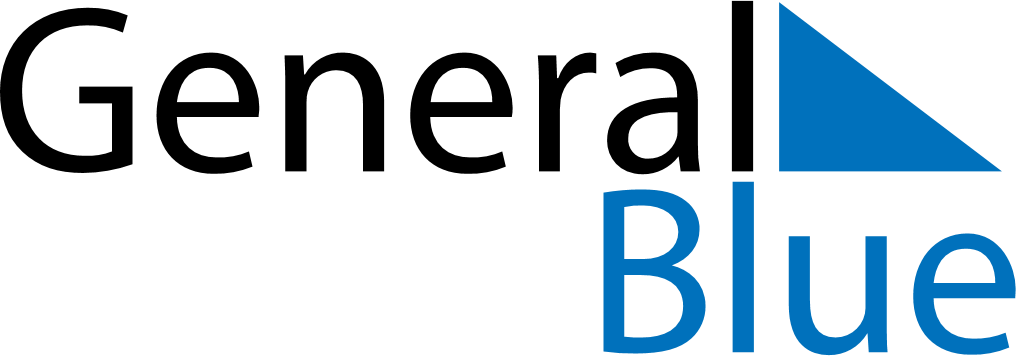 February 2024February 2024February 2024February 2024February 2024February 2024Arnes, Viken, NorwayArnes, Viken, NorwayArnes, Viken, NorwayArnes, Viken, NorwayArnes, Viken, NorwayArnes, Viken, NorwaySunday Monday Tuesday Wednesday Thursday Friday Saturday 1 2 3 Sunrise: 8:30 AM Sunset: 4:24 PM Daylight: 7 hours and 53 minutes. Sunrise: 8:28 AM Sunset: 4:27 PM Daylight: 7 hours and 58 minutes. Sunrise: 8:25 AM Sunset: 4:29 PM Daylight: 8 hours and 3 minutes. 4 5 6 7 8 9 10 Sunrise: 8:23 AM Sunset: 4:32 PM Daylight: 8 hours and 8 minutes. Sunrise: 8:21 AM Sunset: 4:35 PM Daylight: 8 hours and 13 minutes. Sunrise: 8:18 AM Sunset: 4:37 PM Daylight: 8 hours and 19 minutes. Sunrise: 8:16 AM Sunset: 4:40 PM Daylight: 8 hours and 24 minutes. Sunrise: 8:13 AM Sunset: 4:42 PM Daylight: 8 hours and 29 minutes. Sunrise: 8:10 AM Sunset: 4:45 PM Daylight: 8 hours and 34 minutes. Sunrise: 8:08 AM Sunset: 4:48 PM Daylight: 8 hours and 39 minutes. 11 12 13 14 15 16 17 Sunrise: 8:05 AM Sunset: 4:50 PM Daylight: 8 hours and 45 minutes. Sunrise: 8:03 AM Sunset: 4:53 PM Daylight: 8 hours and 50 minutes. Sunrise: 8:00 AM Sunset: 4:56 PM Daylight: 8 hours and 55 minutes. Sunrise: 7:57 AM Sunset: 4:58 PM Daylight: 9 hours and 1 minute. Sunrise: 7:55 AM Sunset: 5:01 PM Daylight: 9 hours and 6 minutes. Sunrise: 7:52 AM Sunset: 5:04 PM Daylight: 9 hours and 11 minutes. Sunrise: 7:49 AM Sunset: 5:06 PM Daylight: 9 hours and 17 minutes. 18 19 20 21 22 23 24 Sunrise: 7:46 AM Sunset: 5:09 PM Daylight: 9 hours and 22 minutes. Sunrise: 7:43 AM Sunset: 5:12 PM Daylight: 9 hours and 28 minutes. Sunrise: 7:41 AM Sunset: 5:14 PM Daylight: 9 hours and 33 minutes. Sunrise: 7:38 AM Sunset: 5:17 PM Daylight: 9 hours and 38 minutes. Sunrise: 7:35 AM Sunset: 5:19 PM Daylight: 9 hours and 44 minutes. Sunrise: 7:32 AM Sunset: 5:22 PM Daylight: 9 hours and 49 minutes. Sunrise: 7:29 AM Sunset: 5:25 PM Daylight: 9 hours and 55 minutes. 25 26 27 28 29 Sunrise: 7:26 AM Sunset: 5:27 PM Daylight: 10 hours and 0 minutes. Sunrise: 7:24 AM Sunset: 5:30 PM Daylight: 10 hours and 6 minutes. Sunrise: 7:21 AM Sunset: 5:32 PM Daylight: 10 hours and 11 minutes. Sunrise: 7:18 AM Sunset: 5:35 PM Daylight: 10 hours and 17 minutes. Sunrise: 7:15 AM Sunset: 5:37 PM Daylight: 10 hours and 22 minutes. 